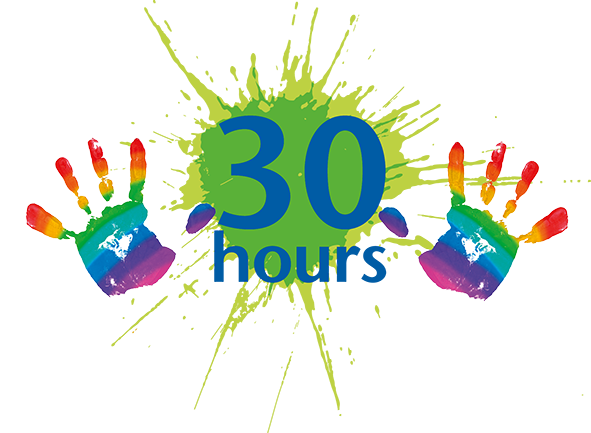 AUTUMN 2019For a code to be valid in the autumn term it must have a Validity Start Date of: 31/8/2019 or earlier and a Grace Period End Date of: 31/12/2019 or later.Children due to start funding: This means that children that are due to take up any part of the extended hours in Autumn term must have their code validated before they start here at PCA. Please be advised, to apply for your 30 hour codes you now need to go through to HMRC. This is done on the Childcare Choices website: www.childcarechoices.gov.uk.Children already funded: Children currently at our school taking up any part of the extended hours should already have a valid code recorded on their pupil record. We will be auditing these codes and checking to see which codes are due to expire before 31 August. However can we please ask parents/carers to reconfirm their eligibility with the HMRC please?All children having any part of the extended hours at our school from September 2019 must have a valid code.